Вища Школа Внутрішньої Безпеки в Лодзі,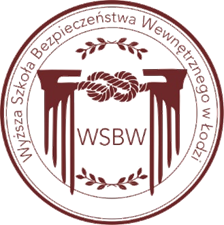 вул. J. Tuwima 22/26, 90-001 Łódź, Польща, тел.: +48 501-26-93-97, внесено до реєстру Міністерства Науки і Вищої Освіти під № 384Організація 2023/2024 навчального рокуВідповідно до наказу № 1/06/2023                           Ректор Вищої Школи Внутрішньої Безпеки в Лодзі                              від 01 червня 2023 р.1. Семестр 0:- курс польської мови - початок за індивідуальним курсом навчання – 30.09.2023р2. Семестр I:- початок навчального року 01 жовтня 2023р.- Різдвяні канікули – 25.12.2023 р. – 01.01.2024р.- екзаменаційна сесія – 24.02.2024р – 25.02.2024 р.- перезалік І семестру – 16.03.2024р – 17.03.2024 р.Термін  зарахування семестру – 30 березня 2024 р.3. Семестр II:- Різдвяні канікули – 28.03.2024р – 02.04.2024 р.- екзаменаційна сесія – 29.06.2024р – 30.06.2024 р.- перезалік ІІ семестру – 20.07.2023р. – 21.07.2023 р.Термін  зарахування семестру – 30 вересня 2023 р.Розклад занять буде повідомлено до кінця вересня!